他可以和堂妹悄悄的结婚吗？هل يتزوج ابنة عمه سراً ؟[باللغة الصينية ]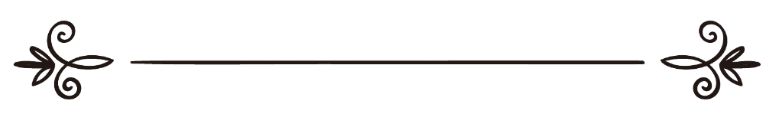 来源：伊斯兰问答网站مصدر : موقع الإسلام سؤال وجواب编审: 伊斯兰之家中文小组مراجعة: فريق اللغة الصينية بموقع دار الإسلام他可以和堂妹悄悄的结婚吗？问：我是二十岁的小伙子，我的堂妹一段时间以来住在我们家。问题是她不戴头巾，有时候，我们独自留在家里，她诱惑我做不道德的事情，但我拒绝了。我曾经向她提出结婚，她说，她的父亲不会同意，除非她完成五年的学业。我担心在这一段时间与她发生两性关系，我们可以偷偷的结婚，不让她的父亲知道吗？答：一切赞颂，全归真主。你的堂妹与你在一个家里生活，她没有戴头巾，你看见她披头散发，这是教法禁止的，不允许的；当教法规定女人不能露出她的装饰，不能脱去头巾的时候，也禁止她与外男子单独相处，以免事情变得严重，一发不可收拾，正如在你的问题中所说的那样。你必须要敬畏真主，防微杜渐，并远离罪恶，要么让这个女孩到另一个附近的房子去住，这样你的父亲也会对她放心了。要么你与她结婚，但正确有效的婚姻必须要获得她的监护人的许可，但是她的父亲在她完成学业之前拒绝她结婚，你没有从他那里直接听到这句话，所以你应该向她的父亲提出结婚的要求，毫无疑问，这比你俩现在的情况更好，我们祈求真主使你俩一切顺利，如愿以偿。至于你所问的与她悄悄地结婚，这是不允许的，原因如下：第一：监护人是婚姻有效的条件之一，我们在（7989）号法特瓦中已经阐明了这一点，如果你和她在她的监护人不知道的情况下结婚，这种婚约是无效的。第二：婚姻必须要有证婚人或者要公开，而你想要悄悄地结婚，不让任何人知道，没有证婚人或者没有公开的婚姻是无效的；伊斯兰的谢赫伊本•泰米业（愿主怜悯之）说：“两个人商定秘密的结婚，没有一个证婚人在场，所有的学者认为这种婚姻是无效的，这是淫乱的行为，真主说：“除此以外，一切妇女，对于你们是合法的，你们可以借自己的财产而谋与妇女结合，但你们应当是贞节的，不可是淫荡的。”《谢赫伊本·泰米业法特瓦全集》( 33 / 158 )，我们在（111797）号法特瓦中已经阐明了这一点，敬请参阅。真主至知！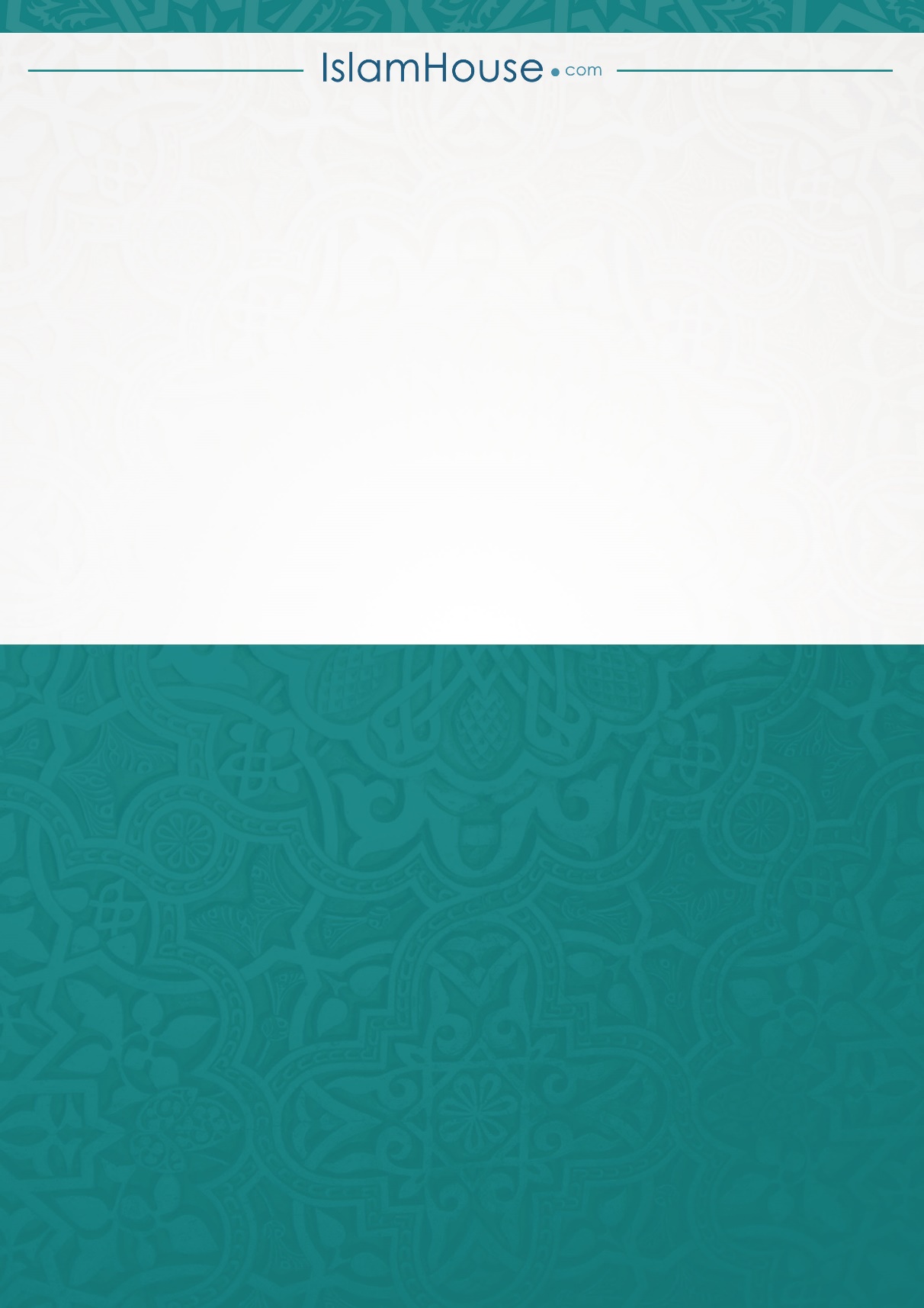 